31 Daniel Profeta   (Libro de Daniel)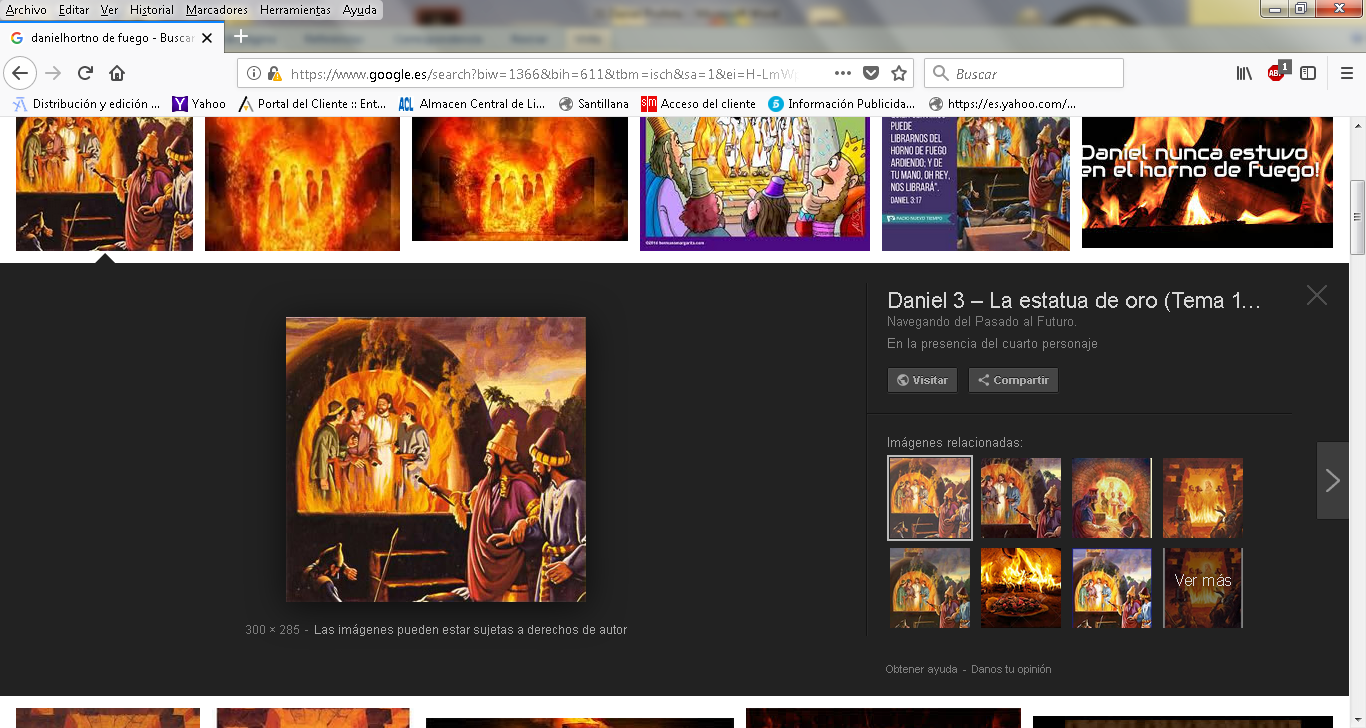      Daniel es el profeta más interesante en cuanto a los relatos y a los hechos de su vida.  Alguien, o él mismo, escribió sus hechos y sus anuncios. Y resultó  interesante, o de lectura agradable, ese libro de Daniel que está en la Diblia, en la zona de los profetas.   Comenzó su vida cuando fue llevado como hijo de familia noble a Babilonia- Y tenía 14 años cuando salió defensor de una joven esposa falsamente acusada por dos viejos jueces del pueblo, al negarse a satisfacer sus pecaminosos deseos. Hizo volver al tribunal cuando ya la llevaban al suplicio a la pobre Susana, que así se llamaba la joven, bella y valiente esposa. Interrogó a los acusadores por separado y le desenmascaró su calumnia.     Nabucodonosor II, según el relato bíblico, ordenó escoger un grupo de jóvenes hebreos para ser educados para ser servidores del rey. ​ Los elegidos fueron Daniel y tres jóvenes de su misma tribu: Ananías, Misael y Azarías    Los jóvenes fueron preparados en las letras y en las artes y quedaron a disposición de rey, que les apreció por su sabiduría y por su cultura.  Prueba de ella fue cuando el Rey tuvo un un sueño que le asustó. Nadie se lo pudo interpretar, hasta que Daniel fue llamado y lo hizo tan claro que  mereció se nombrado jefe de todos los adivinos y astrólogos del Reino  Pero también al rey se le ocurrió levantar una estatua gigante suya para que todos le adoraran cada vez que tocaran las trompetas. Todos se inclinaban en todas partes. Pero Daniel y sus amigos abrían todas las ventanas y se ponían a rezar al verdadero Dios.  Los enemigos que les espiaban  le denunciaron al rey  y le obligaron a castigar a Daniel y a sus amigos  en un horno de fuego. Daniel le dijo al rey que si Dios quería salvarles le salvaría. Pero que él únicamente adoraba al Dios verdadero y no a un rey de la tierra.  Gran sorpresa  se llevó el rey cuando vio que Daniel y sus amigos paseaban en tre las llamas sin que se quemaran sus ropas. Impresionado por el milagro mando que los sacra y que echaran al fuego a sus acusadores.    Cuando murió Nabucodonosor, su sucesor Baltasar se comportó también con soberbia y quiso celebrar un banquete usnado como copas los vasos del templo de los judíos traídos cuando destruyeron el templo y llevaron a todos cautivos a Babilonia. En medio del banquete una mano misteriosa escribió en unos rasgos que decían “mene, tequel, parsin.   Asustado el rey mando que algún sabio le dijese que significaban. Nadie pudo decirle nada hasta que, por consejo de la reina, llamaron a Daniel y el rey escuchó asustado su interpretación. “Majestad, mane, significa que habéis sido juzgado: tequel  es que no dais el peso suficiente; Y parsin es que vuestro reino ha sido dividido entre los medios y los persas.     El rey quiso dar a Daniel regalos, pero él los rechazó. Aquella misma noche los enemigos el reino asaltaron la ciudad y mataron a todas la gente del palacio, incluido a Rey. Y vinieron los persas y se hicieron con el Reino.    El rey persa Darío que vino como dominador, siguió dando órdenes llenas de orgullo y vio que Daniel no las obedecía cuando eran contrarias a su religión. Los nuevos enemigos obligaron a echarle en una cueva de leones para que le devoraran. Daniel estuvo tres días  entre ellos sin que le hicieran nada. El rey mandó sacarle y castigo echando a los leones a sus enemigos.     Durante gran parte de su vida, el libro que escribió Daniel recoge muchas de sus visiones y profecías.  Las profecías y las visiones de Daniel sostenían la fe y la vida de los cautivos de Babilonia. Incluso anunció el tiempo que faltaba para el regreso de la cautividad. De modo que cuando el sucesor de Darío, que se llamaba Ciro, les autorizó a los judíos a regresar a Jerusalén y a reconstruir el templo destruido por los babilonios, todos le dieron las gracias a Daniel.    Daniel tuvo muchas diversas visiones apocalípticas que anunciaban, por medio de símbolos y claves numéricas, la instauración del Reino de Dios sobre la tierra.  Empleo muchas expresiones, como hijo del hombre o como reino de Dios que luego el mismo Jesús usaría con frecuencia. Fue un profeta muy querido por los judíos posteriores a la vuelta de la cautividad     Acerca de la muerte de Daniel no existen testimonios bíblicos y las tradiciones posteriores no aclaran si regresó al territorio de Judea o permaneció en Mesopotamia, pero esto último parece lo más seguro. 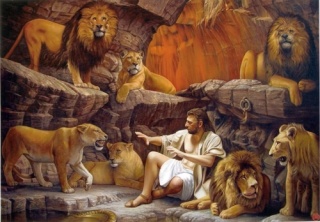 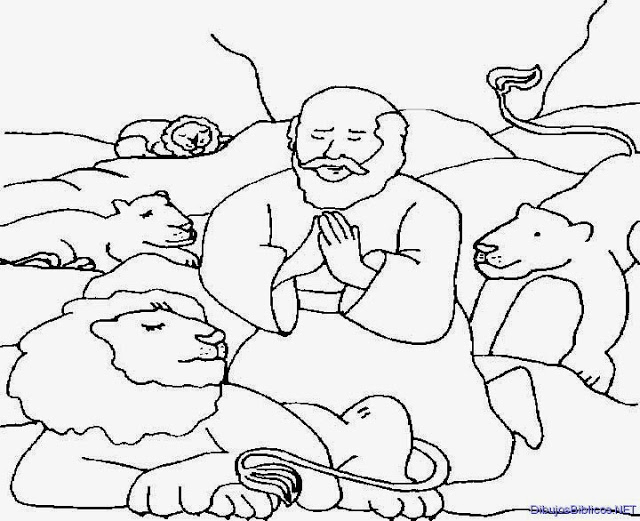 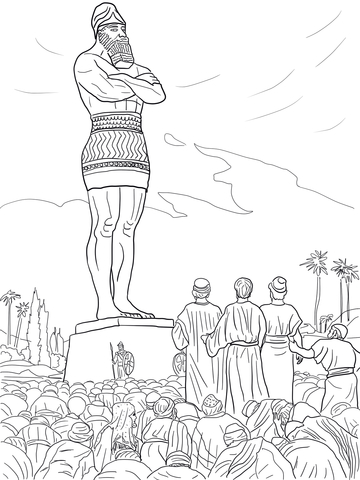 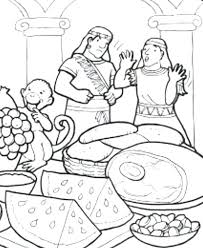 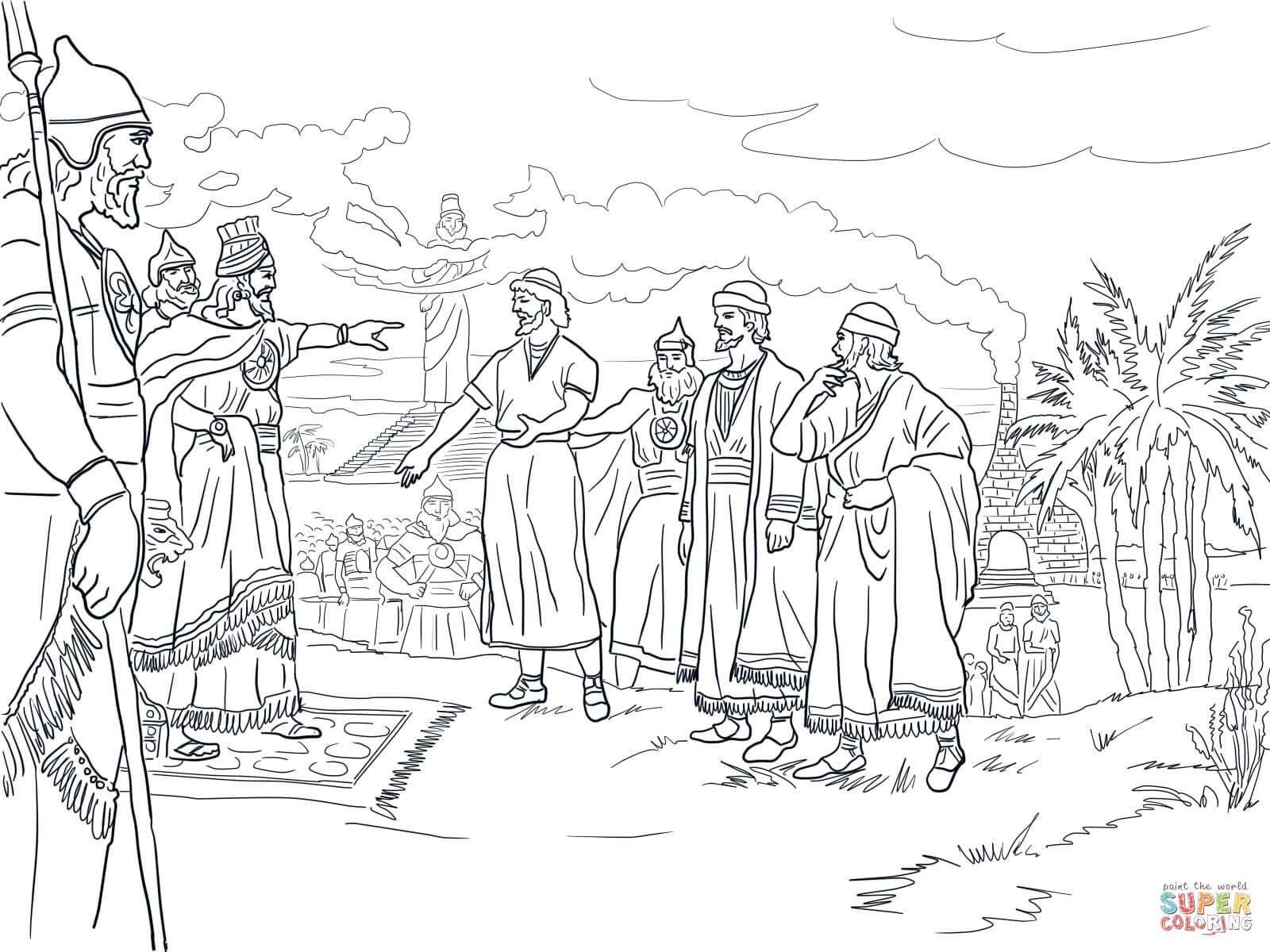 